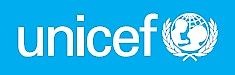 COMMUNITY ENGAGEMENTTRAINING OF TRAINERSFOR USE BY FRONT-LINE TRAINERS IN LEBANONAssessment Methods SamplesProblem Tree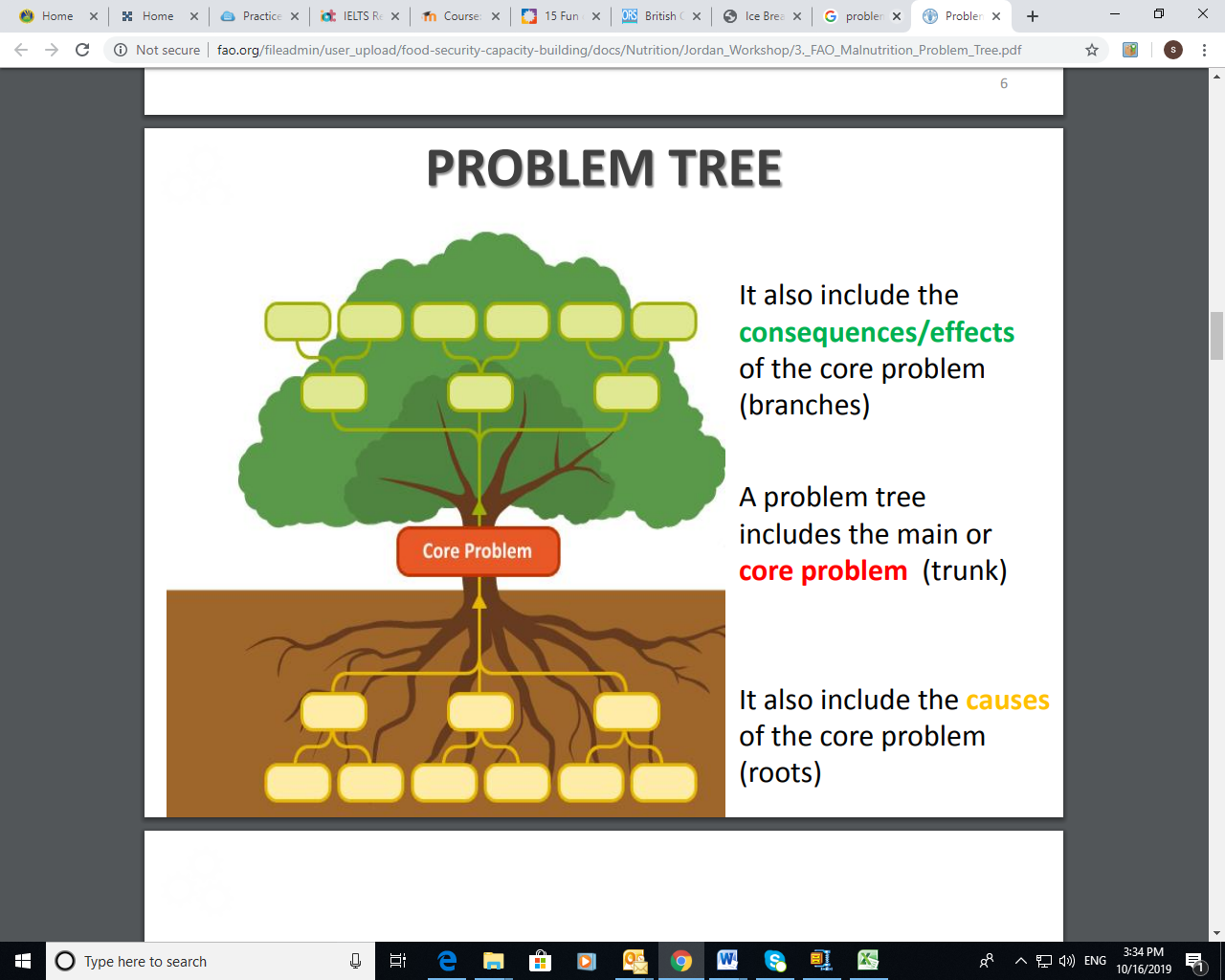 Retrieved from: http://www.fao.org/fileadmin/user_upload/food-security-capacity-building/docs/Nutrition/Jordan_Workshop/3._FAO_Malnutrition_Problem_Tree.pdfExample: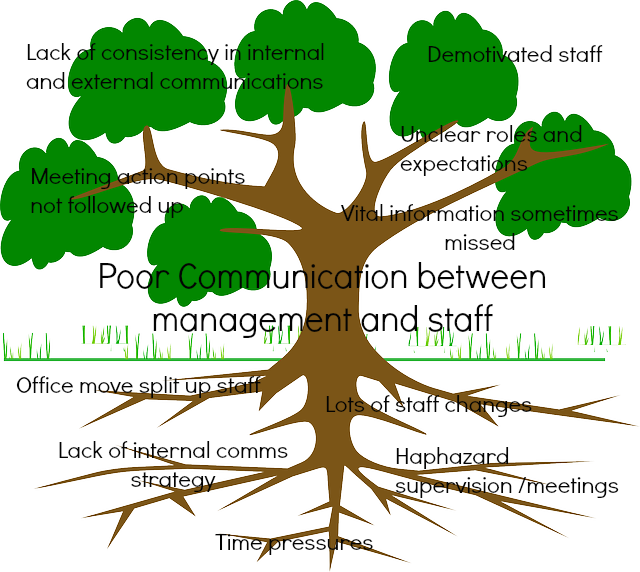 Retrieved from: https://www.jewellfacilitation.com/getting-to-the-root-of-the-problem/SWOT Analysis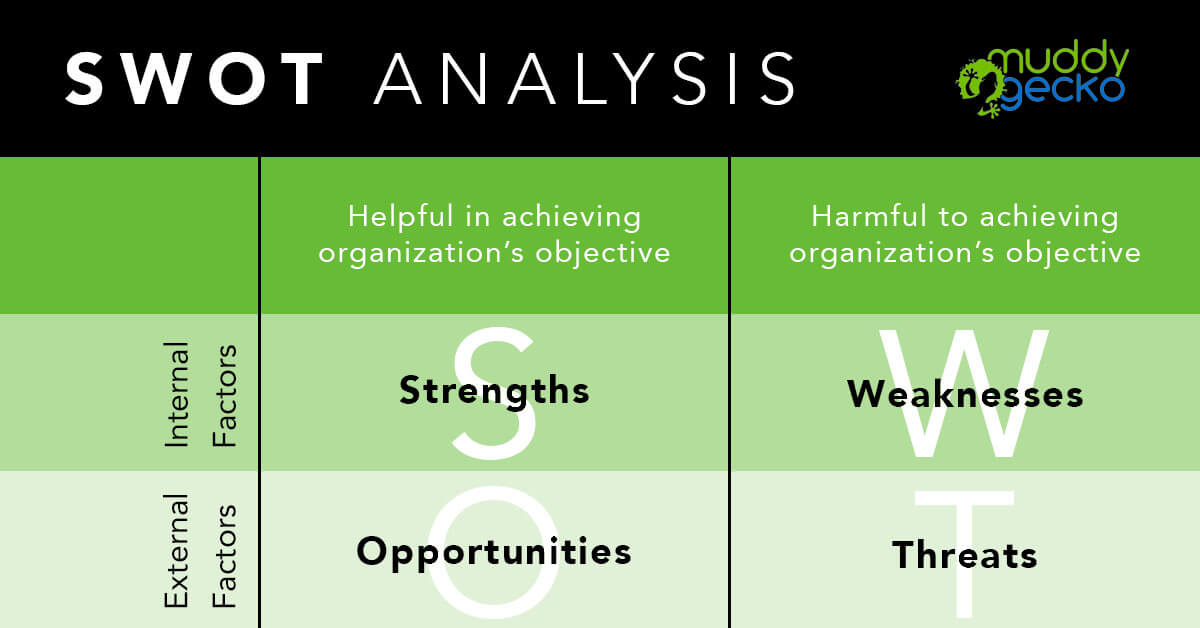 Retrieved from: https://www.muddygecko.com/2018/04/09/swot-analysis/Example: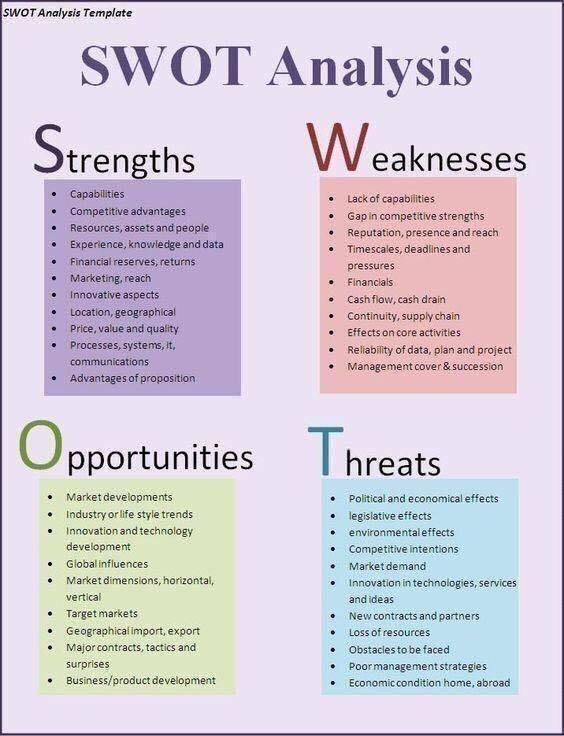 Retrieved from: http://templatelab.com/swot-analysis-templates/Windshield Survey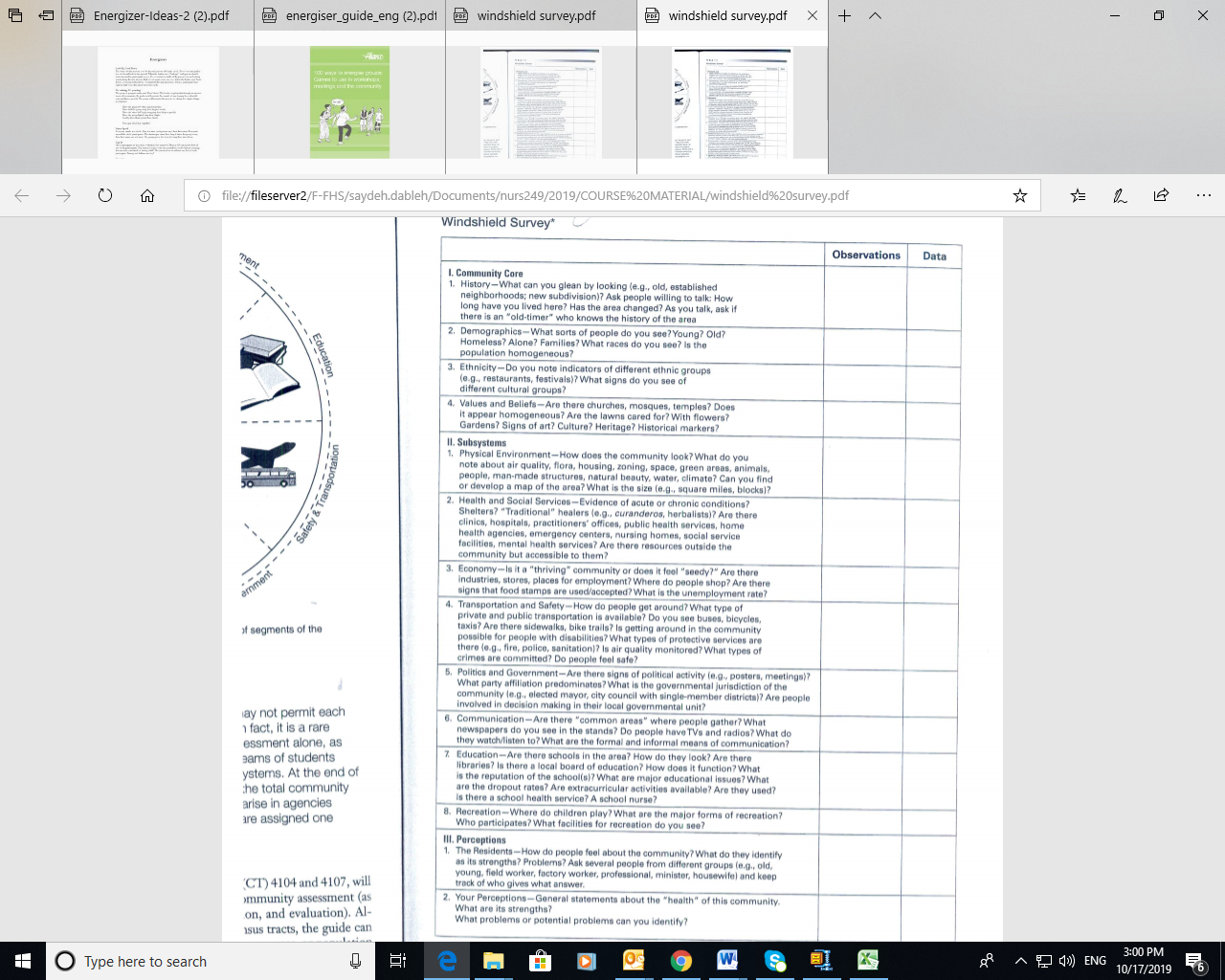 Retrieved from: Anderson, E., Mcfarlane, J,. (2011). Community As Partner: Theory and Practice in Nursing. Wolters Kluwer - Lipincott. 6th Edition. Page 175